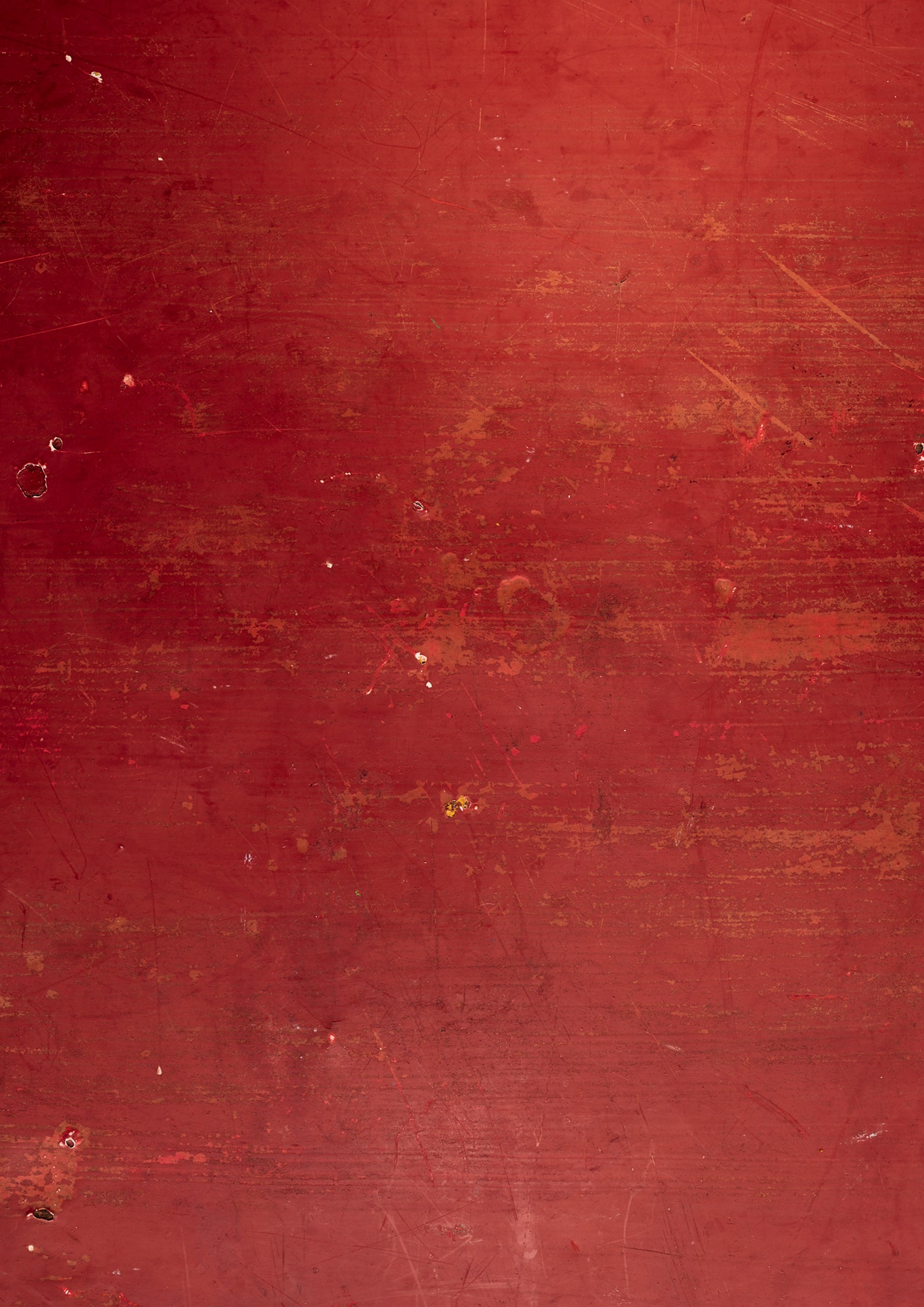 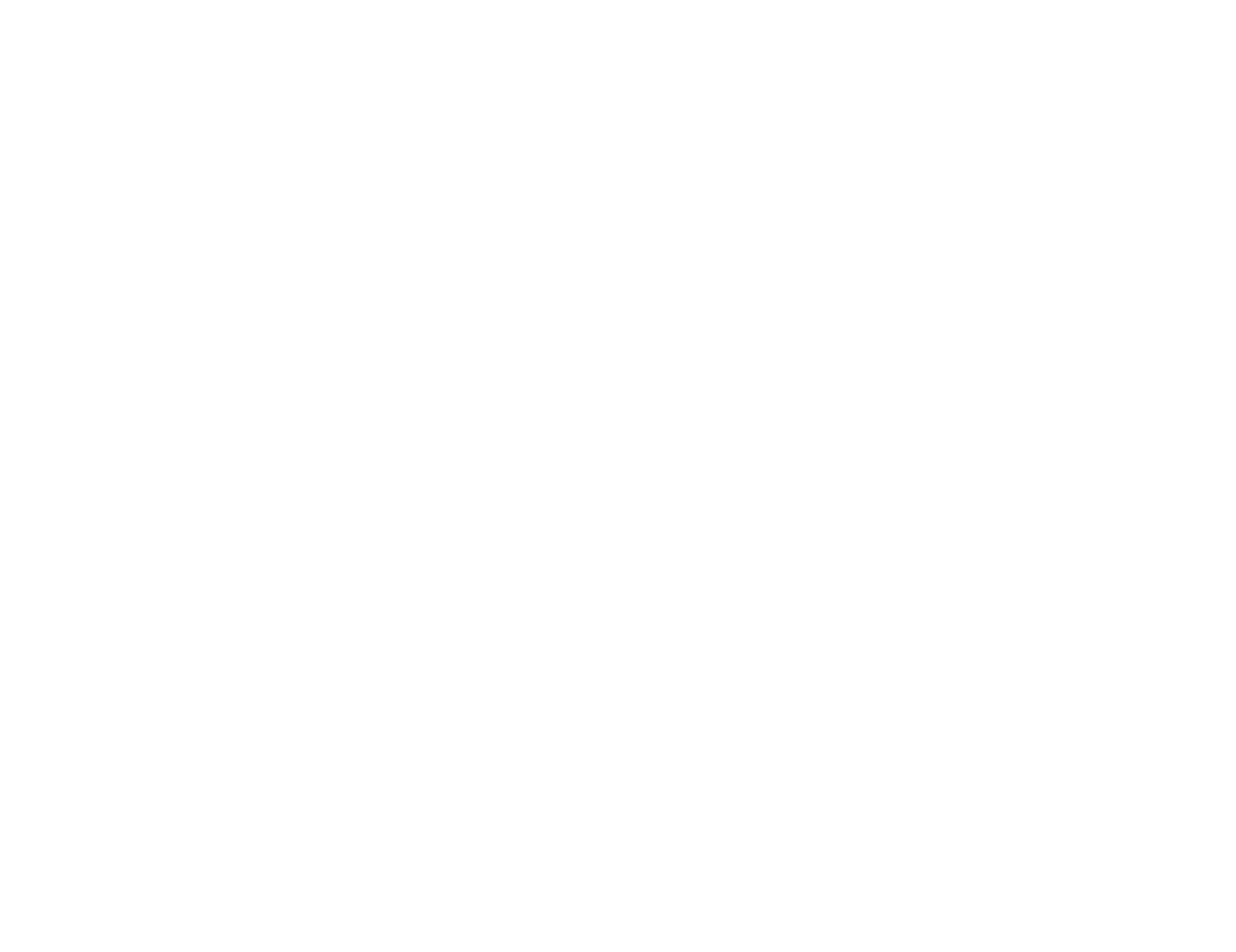 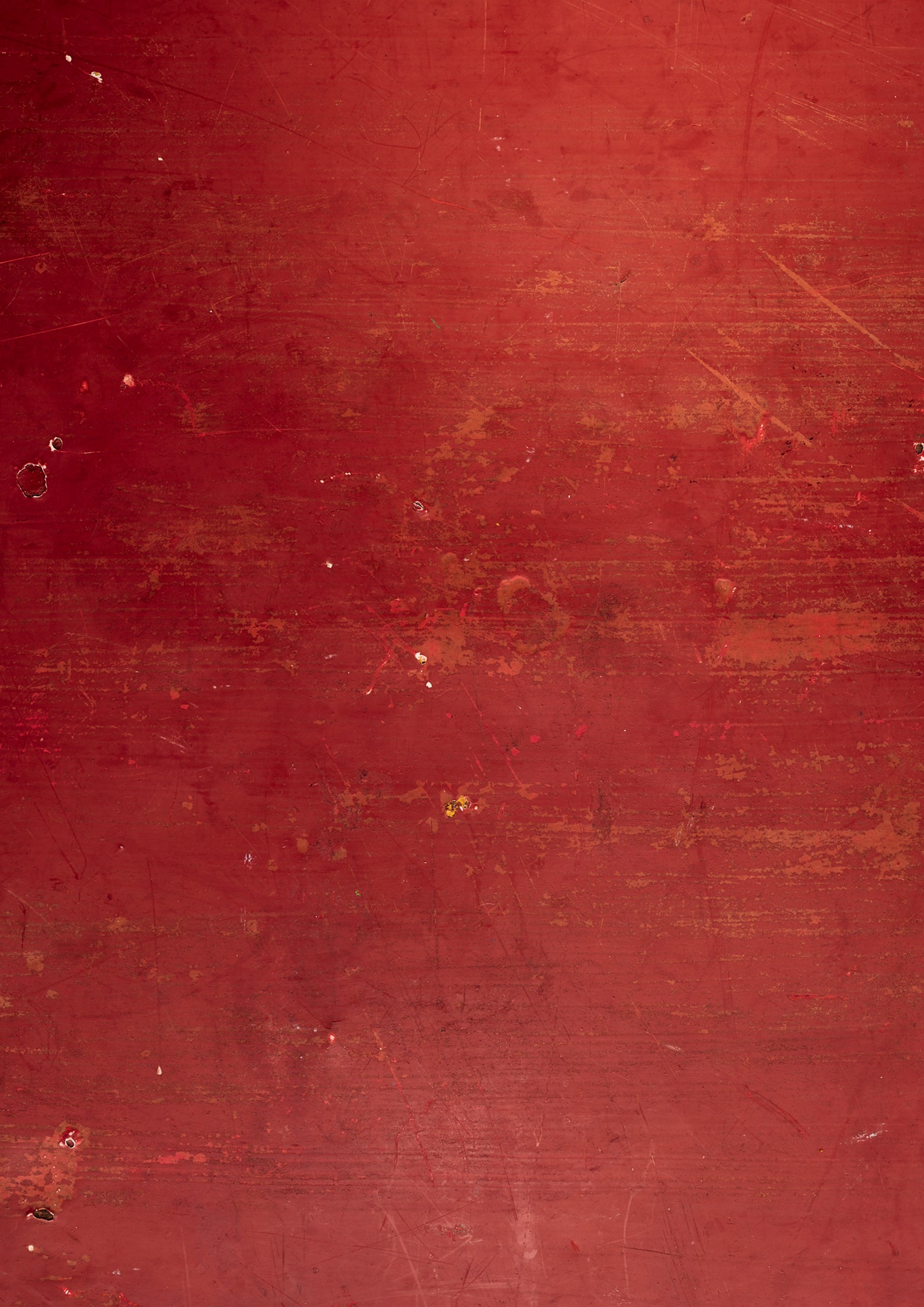 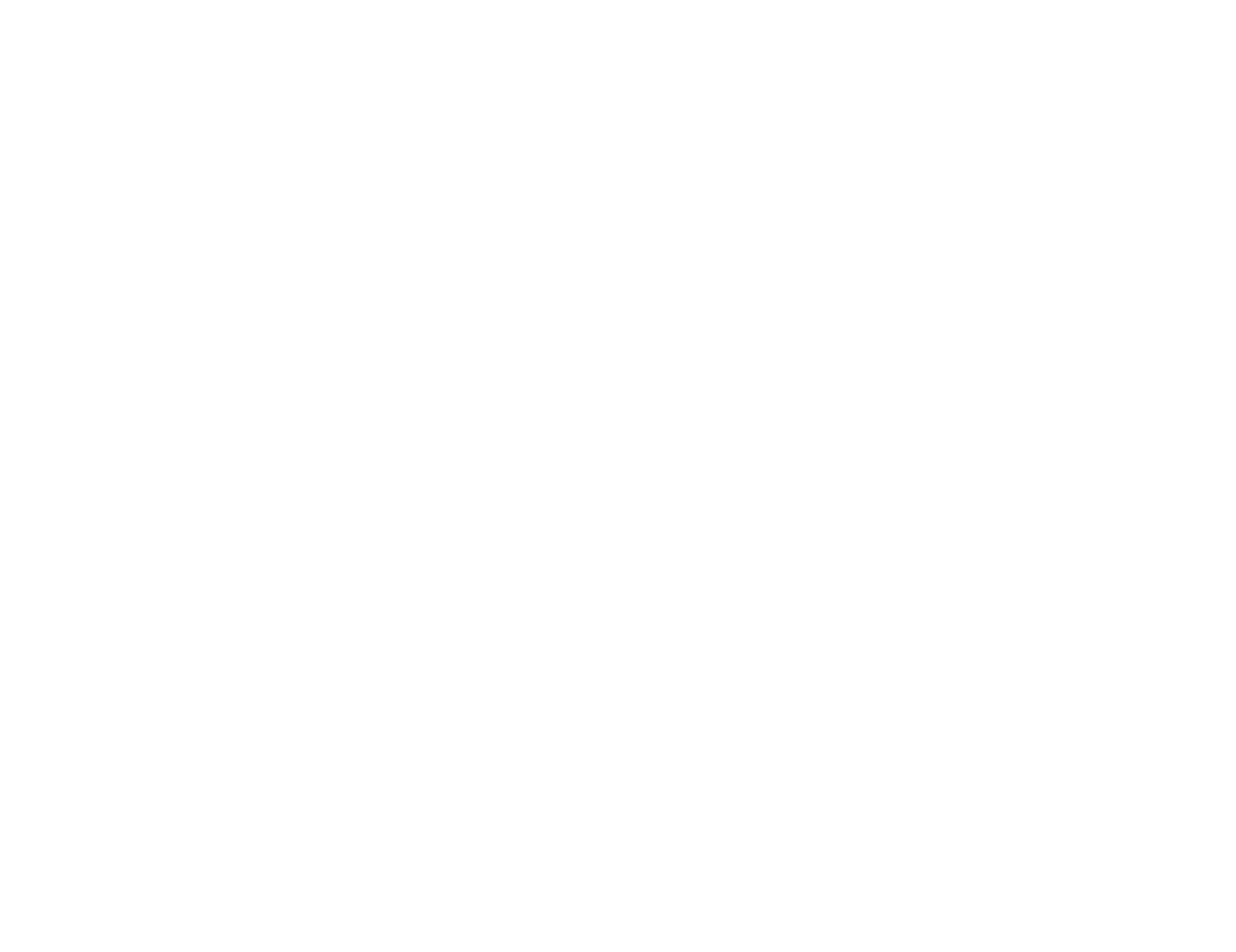 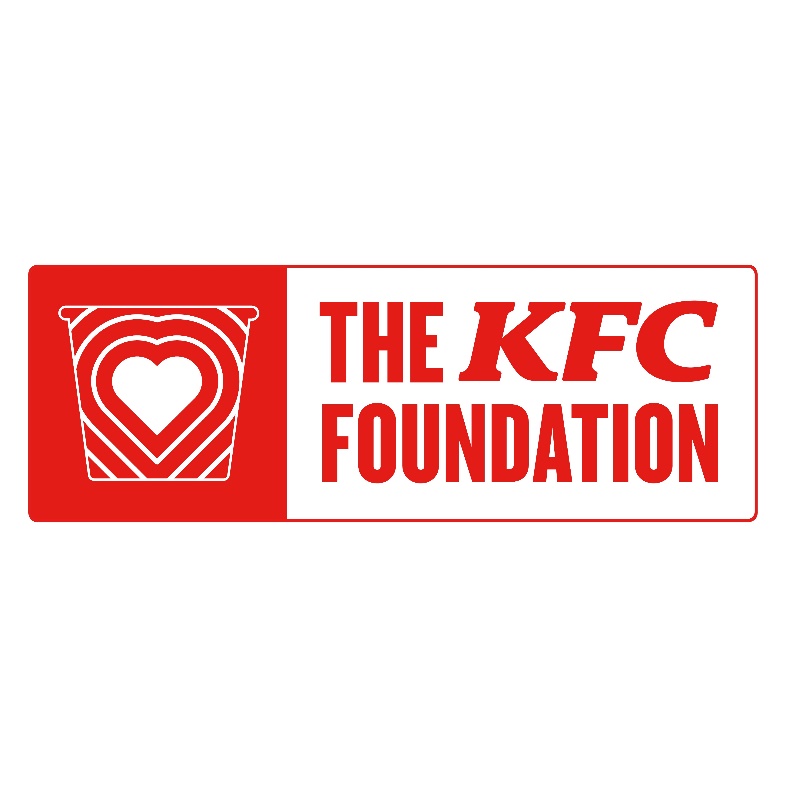 KFC Foundation GrantsFrequently Asked QuestionsWho can apply for a KFC Foundation Community Grant?The KFC Foundation welcomes funding applications from organisations which:Benefit young people aged 11-25 years oldSupports those in a position of social disadvantage (i.e. care leavers, those experiencing homelessness, young carers, young parents, young people at risk of or with experience of the criminal justice system)Support by providing spaces that allow young people to feel safe and secure, helping to unlock talent and build life skills, provide mentoring and improve their chances to gain meaningful employment. Ultimately empower all young people to fulfil their potential and build a positive future.Will demonstrate positive results from their project within 12 months of our funding being receivedWhat is size of grants does the KFC Foundation give?KFC Foundation grants are up to £2,000What size organisations will the KFC Foundation award grants to?The KFC Foundation grants will be awarded to organisations with incomes of no more than £300,000 per yearWhat age group do you consider as young people?For our funding we consider young people to be between 11-25 years oldWe do work with people between 11-25 years old but also some people slightly older and younger, would we still be eligible?Yes! So long as any funding provided would have a focus on young people between 11-25 years oldWho are the target beneficiaries of the KFC Foundation Community Grants?The target beneficiaries of KFC Foundation grants are those in a position of social disadvantage (i.e. care leavers, those experiencing homelessness, young carers, young parents, young people at risk of or with experience of the criminal justice system)What are the criteria for organisation who want to apply for a KFC Foundation Community Grants?The KFC Foundation welcomes funding applications from organisations which:deliver services to one or more of our target groups are based in the UKbe a registered charity, a registered community interest company, an unincorporated club or association or an unregistered charity.have an annual income of no more than £300,000 have existed for at least 12 months at the time of submissionhave a signed constitution/ governing documentshave a bank account in its own name which requires two unrelated signatories/ dual authorisation have an active board of trustees or directors.have a suitable safeguarding policy. What organisations are NOT eligible?HospitalsUniformed group such as Scouts, Girlguiding and Sea Cadets etcStatutory body, such as a local authorityAn organisation without a governing documentWhat activities will NOT be considered for funding by the KFC Foundation?General fundraising or sponsorship appealPolitical campaignsPromotion of religionOverseas travelCurricular activities that take place during the school dayResearchRepayment of loansPurchase of vehiclesMedical equipmentMajor capital projectsInterventions which don’t demonstrate long term impact or supportProjects focused on “one-off” event such as a residentialGeneric youth work activities (not tailored towards our priority groups)Do we have to be a registered charity to apply for funding? No you do not! You can be a registered charity, a registered community interest company, an unincorporated club or association or an unregistered charity.Whatever you are though you must also meet these criteria:have an annual income of no more than £300,000 have existed for at least 12 months at the time of submissionhave a signed constitution/ governing documents, with asset lock where applicable.have a bank account in its own name which requires two unrelated signatories/ dual authorisation have an active board of trustees or directors.have a suitable safeguarding policy. Will you make grants to sports-based programmes?We will make grants to sports-based programmes but you will need to demonstrate 1) that your proposal focuses on delivering services to one or more of the KFC Foundation priority groups (e.g. care leavers, those experiencing homelessness, young carers, young parents, young people at risk of or with experience of the criminal justice system). These priority groups must make up the main percentage of your proposal’s users. 2) that you have a broader mission and that sport is used as a vehicle for building life skills, provide mentoring and/or improve their chances to gain meaningful employment. I have recently applied for a grant from the KFC Foundation but not been successful can I apply again?You may not apply again within 12 months of your previous application unless you have been specifically invited to do so.I was recently awarded a KFC Foundation Community Grant, can I apply again?You may not apply again within 12 months of your previous application unless you have been specifically invited to do so.What is the application process for funding?Expression of Interest Submit a 2-minute video about your project to be emailed to uk-kfc-foundation@yum.com (Please use the naming convention: Organisation Name: Project Video)Basic application form including some information about your organisation and 150 words about your proposal on Microsoft Forms https://forms.office.com/Pages/ResponsePage.aspx?id=HQCpK_nXo0OgmGqSescVytUr1MAjNkVFh-Z5cfDyuoVUNTRHRkw1MlFTUFNNWjlOTlkwWDA1Nk5USy4u Stage 2 – Application A more detailed application including budget details on Microsoft Forms or you might choose to do this face to face.Complete a safeguarding questionnaire andSend supporting documents (governing document, latest accounts, a suitable safeguarding policy, a copy of your most recent bank statement and your organisation’s logo), to be emailed to uk-kfc-foundation@yum.com Face to face you say?Yes. We are giving something new a try so please bear with us. We will ask you how you would like to complete the second stage in writing or face to face? If it’s in writing you will get a form to complete on Forms like the Expression of Interest, if it’s face to face we will do it on Teams or Zoom, questions will be the same but you can talk to us! (You will still have to complete the safeguarding questionnaire and submit your supporting documents)Can I email the application form to you?No. Your application form should be completed on Microsoft Forms we have provided a template of both the Expression of Interest and Stage 2 forms so that you can prepare your application offline (old fashioned pen and paper style) and be prepared with your answers when you come to completing the form online.Why are you asking for a video as our expression of interest?We want to make the process as accessible and inclusive as we possibly can, so think of this as you chance to showcase your organisation. The proposals we are funding are for young people and young people will be part of the shortlisting process so if possible, we’d love to hear from them, and video felt like a good way to capture their voices and imagination! We can’t afford to film a professional video, what should we do?Your videos should absolutely be a question of substance over style, we do not need a highly produced video, something rough and ready on a phone is perfect (so long as we can hear you!). Remember to film in landscape!No one wants to be in our video, what should we do?Well of course we’d love to see the faces of your wonderful teams but we know that not everyone is comfortable in from of the camera so you could voice over a PowerPoint or pictures, use some graphics, whatever works for you, works for us!How should we send you our video?Please email your 2 minute video to uk-kfc-foundation@yum.com , if the file is too large you can upload it to a file transfer site (e.g WeTransfer) and email the link to uk-kfc-foundation@yum.com When emailing please use the naming convention: Organisation Name: Project VideoDo we have to submit a video AND complete the application form?Yes please! The video is to give us an introduction to your organisation and proposal the application form is for the essential contact details etc etc PLUS the chance for you to tell us a bit more about your proposal in 150 words.Why do you ask about where my closest KFC restaurant is?Our restaurant teams are passionate about making an impact in the heart of the communities that they are working in, if we make a grant near one of our restaurants, we want to be able to share the fantastic news with our restaurant teams and guests.How is our application scored?We will be reviewing your application and scoring it in 3 areas:WHO?Who are the beneficiaries of your proposal and how does your project fit within the funding aims of the KFC Foundation?WHY?Why is there a need for this service in your local area?WHAT?What exactly is your proposal, where did you get the idea and what do you want to achieve?Who does the shortlisting for your funding applications?We want to involve as many people from as many backgrounds as possible in our shortlisting process because they all bring a unique perspective, so there will be restaurant teams, above restaurant leaders, trustees, young people from some of our partner organisations, anyone enthusiastic who wants to join us!Can we save our expression of interest and come back to it later?Unfortunately not, technology is not with us. You must complete your application in one go, but we have provided a template version of both the Expression of Interest and Stage 2 forms so that you can prepare your application offline (old fashioned pen and paper style) and be prepared with your answers when you come to completing the form online.What is the deadline for our expression of interest?The deadline for your expression of interest (video and short application form) is 26th September 2021When should we expect to hear whether we have been successful or not?We will let you know in the week commencing 11th October 2021, unfortunately, we are unable to commit to giving feedback after the expression of interest stage of your application beyond a yes/no because we have limited resource, we will however provide feedback following the outcome of the stage 2 shortlisting.What is the latest start date for our proposal if we are successful?The latest start date for your project is April 2022.Can we save our stage 2 application form and come back to it later?Unfortunately not, technology is not with us. You must complete your application in one go, but we have provided editable version of both the Expression of Interest and Stage 2 forms so that you can prepare your application offline (old fashioned pen and paper style) and be prepared with your answers when you come to completing the form online.Do we have to submit the supporting documents with our application for at stage 2?Got it in one! Yes. In addition to your more detailed application form you need to send your organisations governing document, latest accounts, suitable safeguarding policy and a copy of your most recent bank statement these should all be emailed to uk-kfc-foundation@yum.comIf I complete the second stage face to face do I still have to submit the supporting documents?Yes please, we will need them to complete our due diligence if you are successful, in addition we will need you to complete the safeguarding policy questionnaire.How do we submit the stage 2 application form and the supporting documents?We will send you the link to complete stage 2 if you are successful after the Expression of Interest stage and your supporting documents should all be emailed to uk-kfc-foundation@yum.comWhat is the deadline for our stage 2 application?The deadline for your stage 2 application (application form & supporting documents) is 7th November 2021.What do you mean by “suitable” safeguarding policy?Check out our Safeguarding Policy Guidance but as a minimum your safeguarding policy should cover these points:Definitions of abuse and signs of abuse and a description of how abuse is different for adults (if working with both children and vulnerable adults) Procedure for reporting safeguarding concerns The name of the person responsible for child protection The name of the local safeguarding board All staff, volunteers and Trustees who are working directly with vulnerable adults and/or children should have the appropriate DSB checks and there is an understanding of when enhanced DBS checks should be carried out All staff, volunteers and trustees who work indirectly with vulnerable adults and/or children receive safeguarding training Risk assessments are carried out to ensure vulnerable adults and/or children in your care are safe Frequency at which the policy is reviewed, suggest annuallyWhat is the Safeguarding Policy Questionnaire?In an effort to make the due diligence process as speedy as possible we ask you to complete a questionnaire to give us a sense of your policy and guide us through it easily. We will randomly spot check applications from organisations for verification against their Safeguarding Policy.What questions do you ask in the Safeguarding Policy Questionnaire?You can find this out in the Safeguarding Policy Guidance document.When should we expect to hear whether we have been successful or not?We will let you know over the week commencing 29th November 2021.If we are successful when should we expect to receive our grant payment?You will receive your grant payment in January.Are there any conditions of receiving the funding?The funds must be used exclusively for charitable purposes. The project will be as per your original application and if that changes in any way you will notify the KFC Foundation. We will require you to sign and return a deed of grant to us before you are in receipt of your grant, we will also ask you to complete feedback forms about the process (so that we can improve) and about how you have used the money and the impact that you have made.Can we use grant funding from the KFC Foundation for match funding?Yes you can. 